           BIROUL ELECTORAL DE CIRCUMSCRIPŢIE 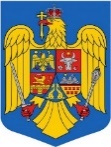            COMUNALĂ nr. 23 COSTULENI – JUDEȚUL IAŞI       Com. Costuleni, Căminul Cultural Costuleni, jud. Iaşie-mail: is.costuleni@bec.ro   tel: 0742 233 199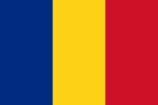 Proces verbal În conformitate cu prevederile art. 58 alin. (8) și (12) din Legea nr. 115/2015 privind organizarea şi desfăşurarea alegerilor autorităților administrației publice locale din anul 2024, republicată, cu modificările ulterioare, Biroul Electoral de Circumscripție Comunală nr. 23 Costuleni, jud. Iași, informează că, în data de 22 mai 2024, ora 16.00, la sediul acestuia, în incinta Căminului Cultural Costuleni, etajul 1, va avea loc sedința de desemnare a membrilor birourilor electorale ale secțiilor de votare din cadrul BECC nr. 23 Costuleni.Desemnarea se va face cu câte un delegat desemnat de partidele politice, alianțele politice și alianțele electorale sau organizațiilor minorităților nationale care participă la alegerile autorităților administrației publice locale din anul 2024.La ședința de desemnare poate participa câte un delegat desemnat de partidele politice, alianțele politice și alianțele electorale sau organizațiilor minorităților naționale care participă la alegerile autorităților administrației publice locale din anul 2024, fară a putea interveni în operațiunile Biroului Electoral de Circumscripție. PREȘEDINTE,GHERMAN PATRICIEA